BASES DE DATOS DE INFORMACIÓN DE LA UPOVDocumento preparado por la Oficina de la UniónDescargo de responsabilidad: el presente documento no constituye un documento de política u orientación de la UPOVRESUMEN	Este documento tiene por objeto presentar las cuestiones que se someterán al examen del Comité Técnico (TC) relativas al sistema de códigos de la UPOV, los códigos UPOV y la base de datos PLUTO. 	Las cuestiones para información relativas a la base de datos GENIE, los códigos UPOV y la base de datos PLUTO se presentan en el documento TC/55/INF/2 “Bases de datos de información de la UPOV: cuestiones para información”.	Se invita al TC a:a)	examinar las propuestas de modificación de la “Orientación acerca del sistema de códigos de la UPOV” que reflejan las excepciones admitidas para los códigos UPOF del maíz palomero o reventón, el maíz dulce y Brassica oleracea, expuestas en el Anexo I de este documento;b)	tomar nota de que las propuestas formuladas por el TC, en su quincuagésima quinta sesión, relativas a la modificación de la “Orientación acerca del sistema de códigos de la UPOV” se notificarán al CAJ en su septuagésima séptima sesión, que se celebrará en Ginebra el 28 de octubre de 2020 y, si el CAJ lo estima oportuno, se presentará al Consejo una revisión de la “Orientación acerca del sistema de códigos de la UPOV” para que considere su aprobación en su quincuagésima cuarta ordinaria, que se celebrará el 30 de octubre de 2020;c)	examinar las propuestas de modificación de los códigos UPOV siguientes, junto con las observaciones formuladas por los TWP en sus sesiones de 2019: CITRU_LIT, expuesta en el párrafo 18 de este documento; ECSED y ECSED_EMO, expuesta en el párrafo 21 de este documento; CRTNT y CRTNT_CAL, expuesta en el párrafo 25 de este documento; ISOPL, DGISO, ISOPL_CAN y DGISO_PCA, expuesta en el párrafo 29 de este documento; LOBIV y LOBIV_SIL, expuesta en el párrafo 33 de este documento; ASCOC, ASNEO, NEOFI y NEOFI_FAL, expuesta en el párrafo 37 de este documento; HAWOR_FAS, HAWOR_LIM, HAWOR_LFA y HAWOR_MAR, expuesta en el párrafo 41 de este documento; MAHON, MAHON_ACA, MAHON_AQU, MAHON_BEA, MAHON_JAP, MAHON_LOM, MAHON_PUM y MAHON_REP, expuesta en el párrafo 45 de este documento; HOMLC y HOMLC_PLA, expuesta en el párrafo 50 de este documento; WASAB y WASAB_JAP, expuesta en el párrafo 54 de este documento; NEOTY_LOL, expuesta en el párrafo 58 de este documento; SENEC_BIC, SENEC_CIN, SENEC_CHE, SENEC_CON, SENEC_CRU, SENEC_FIC, SENEC_HER, SENEC_JAC, SENEC_LAX y SENEC_TAL, expuesta en el párrafo 62 de este documento;d)	tomar nota de que, a reserva de las conclusiones del TC, en su quincuagésima quinta sesión, sobre las propuestas de modificación de los códigos UPOV que se presentarán en la misma sesión del TC, las modificaciones y las fechas en que estas se han introducido se notificarán a los miembros de la Unión y a quienes hayan aportado datos a la base de datos PLUTO por medio de una circular, con antelación a las modificaciones de los códigos UPOV, según se expone en el párrafo 64 de este documento; e)	tomar nota de que se solicitará a quienes hayan aportado datos a la base de datos PLUTO que utilicen los códigos UPOV modificados cuando remitan los datos de las variedades vegetales a la Oficina de la Unión, según se expone en el párrafo 64 de este documento; f)	examinar la propuesta de revisión de la sección 3.1.3 del “Programa de mejoras de la base de datos PLUTO” que refleja la sustitución del conjunto válido de caracteres por el de la Norma ISO/IEC 8859 1: 1998, según se expone en el párrafo 67 de este documento; yg)	tomar nota de que el CAJ, en su septuagésima sexta sesión, que se celebrará en Ginebra el 30 de octubre de 2019, examinará la propuesta de revisión de la sección 3.1.3 del “Programa de mejoras de la base de datos PLUTO”, junto con las observaciones formuladas por el TC, en su quincuagésima quinta sesión. 	En el presente documento se utilizan las abreviaturas siguientes:CAJ:	Comité Administrativo y JurídicoGRIN:	Red de Información de Recursos de Germoplasma (Germplasm Resources Information Network) del Departamento de Agricultura de los Estados UnidosTWA	Grupo de Trabajo Técnico sobre Plantas AgrícolasTWF:	Grupo de Trabajo Técnico sobre Plantas FrutalesTWO:	Grupo de Trabajo Técnico sobre Plantas Ornamentales y Árboles ForestalesTWP:	Grupos de Trabajo TécnicoTWV:	Grupo de Trabajo Técnico sobre HortalizasWG-DEN:	Grupo de Trabajo sobre Denominaciones de Variedades	El presente documento se estructura del modo siguiente:RESUMEN	1Modificaciones de la “Orientación acerca del sistema de códigos de la UPOV”	2MODIFICACIONES DE CÓDIGOS DE LA UPOV	3BASE DE DATOS PLUTO	16ANEXO I	PROPUESTA DE REVISIÓN DE LA “ORIENTACIÓN ACERCA DEL SISTEMA DE CÓDIGOS DE LA UPOV”ANEXO II	“PROGRAMA DE MEJORAS DE LA BASE DE DATOS PLUTO” CON LAS MODIFICACIONES PROPUESTASModificaciones de la “Orientación acerca del sistema de códigos de la UPOV”	Los antecedentes de esta cuestión figuran en los párrafos 20 a 23 y los párrafos 35 a 50 del documento TC/54/6 “Bases de datos de información de la UPOV”.	El documento “Orientación acerca del sistema de códigos de la UPOV” está disponible en el sitio web de la UPOV (véase http://www.upov.int/genie/resources/pdfs/upov_code_system_es.pdf). 	En su quincuagésima cuarta sesión, celebrada en Ginebra, los días 29 y 30 de octubre de 2018, el TC tomó nota de la petición del Grupo de Trabajo Técnico sobre Plantas Agrícolas (TWA), en su cuadragésima séptima sesión, celebrada en Naivasha (Kenya) del 21 al 25 de mayo de 2018, y acordó que no se supriman los códigos UPOV del maíz dulce y el maíz palomero o reventón, dando lugar así a una excepción a la “Orientación acerca del sistema de códigos de la UPOV”. El TC convino en que esta excepción se presente en una modificación de la “Orientación acerca del sistema de códigos de la UPOV” (véase el párrafo 297 del documento TC/54/31 “Informe”)	En su quincuagésima cuarta sesión, el TC tomó nota de la opinión manifestada por el Grupo de Trabajo Técnico sobre Hortalizas (TWV), en su quincuagésima segunda sesión, celebrada en Beijing, (China), del 17 al 21 de septiembre de 2018, y acordó que no se supriman los códigos UPOV de Brassica oleracea, dando lugar así a una excepción a la “Orientación acerca del sistema de códigos de la UPOV”. El TC convino en que esta excepción se presente en una modificación de la “Orientación acerca del sistema de códigos de la UPOV” (véase el párrafo 301 del documento TC/54/31 “Informe”).Propuesta	Se propone modificar la “Orientación acerca del sistema de códigos de la UPOV” a fin de que refleje las excepciones admitidas para los códigos UPOF del maíz palomero o reventón, el maíz dulce y Brassica oleracea, expuestas en el Anexo I de este documento. 	Previo acuerdo del TC, en su quincuagésima quinta sesión, que se celebrará en Ginebra, los días 28 y 29 de octubre de 2019, las propuestas de modificación de la “Orientación acerca del sistema de códigos de la UPOV” se someterán al examen del CAJ en su septuagésima séptima sesión, que se celebrará en Ginebra el 28 de octubre de 2020. Previo acuerdo del CAJ, en su septuagésima séptima sesión, se presentará al Consejo una revisión de la “Orientación acerca del sistema de códigos de la UPOV” para que considere su aprobación, en su quincuagésima cuarta sesión ordinaria, que se celebrará en Ginebra el 30 de octubre de 2020.	Se invita al TC a:	a)	examinar las propuestas de modificación de la “Orientación acerca del sistema de códigos de la UPOV” que reflejan las excepciones admitidas para los códigos UPOF del maíz palomero o reventón, el maíz dulce y Brassica oleracea, expuestas en el Anexo I de este documento; y	b)	tomar nota de que las propuestas formuladas por el TC, en su quincuagésima quinta sesión, relativas a la modificación de la “Orientación acerca del sistema de códigos de la UPOV” se notificarán al CAJ en su septuagésima séptima sesión, que se celebrará en Ginebra el 28 de octubre de 2020 y, si el CAJ lo estima oportuno, se presentará al Consejo una revisión de la “Orientación acerca del sistema de códigos de la UPOV para que considere su aprobación en su quincuagésima cuarta ordinaria, que se celebrará el 30 de octubre de 2020. MODIFICACIONES DE CÓDIGOS DE LA UPOVPropuestas de modificación de códigos de la UPOV 	En la sección 3.3 del documento “Orientación acerca del sistema de códigos de la UPOV” se dispone lo siguiente:“d) […] Las modificaciones de los códigos de la UPOV se introducirán siguiendo el procedimiento por el que se introducen nuevos códigos […]. También se notificarán las modificaciones a todos los miembros de la Unión y a quienes que hayan aportado datos a la base de datos sobre variedades vegetales”.	El Grupo de Trabajo Técnico sobre Plantas Ornamentales y Árboles Forestales (TWO), en su quincuagésima primera sesión, celebrada en Christchurch (Nueva Zelandia) del 18 al 22 de febrero de 2019, el TWV, en su quincuagésima tercera sesión, celebrada en Seúl (República de Corea) del 20 al 24 de mayo de 2019, y el Grupo de Trabajo Técnico sobre Plantas Frutales (TWF), en su quincuagésima sesión, celebrada en Budapest (Hungría) del 24 al 28 de junio de 2019, examinaron las propuestas de modificación de códigos UPOV, expuestas en los documentos TWP/3/4 “UPOV information databases” (Bases de datos de información de la UPOV), párrafos 58 a 76, y TWP/3/4 Add. “Addendum to UPOV information databases” (Adición a las bases de datos de información de la UPOV), párrafos 4 a 6.	En su cuadragésima octava sesión, que se celebrará en Montevideo (Uruguay), del 16 al 20 de septiembre de 2019, el TWA examinará la propuesta de modificación de los códigos UPOV, expuesta en el documento TWP/3/4 Add. “Addendum to UPOV information databases” (Adición a las bases de datos de información de la UPOV), párrafos 8 a 10.  Las recomendaciones formuladas por el TWA, en su cuadragésima octava sesión, se comunicarán al TC en una adición al presente documento.Código UPOV de Citrus limettioides Antecedentes	La Oficina de la Unión recibió información sobre una duplicación de los códigos de Citrus limettioides.	Las actuales entradas en la base de datos GENIE correspondientes a Citrus limettioides, sus taxones en la base de datos GRIN y el número de entradas en la base de datos PLUTO son los siguientes:Propuesta	Se propone suprimir el código UPOV CITRU_LIT.Código UPOV de los híbridos intergenéricos entre Echeveria y Sedum Antecedentes	La Oficina de la Unión recibió información sobre la duplicación de los códigos correspondientes a los híbridos intergenéricos entre Echeveria y Sedum.	Las actuales entradas en la base de datos GENIE correspondientes a los híbridos intergenéricos entre Echeveria y Sedum, sus taxones en la base de datos GRIN y el número de entradas en la base de datos PLUTO son los siguientes:Propuesta	Se propone suprimir los códigos UPOV ECSED y ECSED_EMO. En tal caso, la Oficina de la Unión creará el nuevo código UPOV SEDEV_EMO, que abarcará Echeveria elegans Rose. × Sedum morganianum E. Walther. El principal nombre botánico del código UPOV SEDEV incluirá el texto “(híbridos entre Echeveria DC. × Sedum L.)” después de “× Sedeveria E. Walther”. La Oficina de la Unión creará el nuevo código UPOV SEDEV_LSU que abarcará Echeveria lilacina Kimnach & R. C. Moran × Sedum suaveolens Kimnach, a saber:Debate en la quincuagésima primera sesión del TWO	El TWO, en su quincuagésima primera sesión, suscribió la propuesta de modificación de los códigos UPOV ECSED y ECSED_EMO, expuesta en el párrafo 21 de este documento (véase el párrafo 100 del documento TWO/51/12 “Report”).Códigos UPOV de Platostoma y Platostoma calcaratum Antecedentes	La Oficina de la Unión recibió información sobre la duplicación de los códigos UPOV de Platostoma y Platostoma calcaratum.	Las actuales entradas en la base de datos GENIE correspondientes a Platostoma y Platostoma calcaratum, sus taxones en la base de datos GRIN y el número de entradas en la base de datos PLUTO son los siguientes:Propuesta	Se propone suprimir los códigos UPOV CRTNT y CRTNT_CAL. En tal caso, el código UPOV PLATO abarcará Ceratanthus F. Muell. ex G. Taylor y el código UPOV PLATO_CAL abarcará Ceratanthus calcaratus (Hemsl.) G. Taylor, a saber:Debate en la quincuagésima primera sesión del TWO	El TWO, en su quincuagésima primera sesión, suscribió la propuesta de modificación de los códigos UPOV CRTNT y CRTNT_CAL, expuesta en el párrafo 25 de este documento (véase el párrafo 101 del documento TWO/51/12 “Report”).Códigos UPOV de Digitalis, Isoplexis y los híbridos entre Digitalis e Isoplexis Antecedentes	La Oficina de la Unión recibió información sobre la duplicación de los códigos correspondientes a Digitalis, Isoplexis y los híbridos entre Digitalis e Isoplexis.	Las actuales entradas en la base de datos GENIE correspondientes a Digitalis, Isoplexis y los híbridos entre Digitalis e Isoplexis y sus especies, sus taxones en la base de datos GRIN y el número de entradas en la base de datos PLUTO son los siguientes:Propuesta	Se propone suprimir los códigos UPOV ISOPL, DGISO, ISOPL_CAN y DGISO_PCA. En tal caso, el código UPOV DGTLS abarcará Isoplexis, como sinónimo de Digitalis y la Oficina de la Unión creará el nuevo código UPOV DGTLS_CAN que abarcará Isoplexis canariensis. El código UPOV DGTLS_VAL abarcará Digitalis purpurea × Isoplexis canariensis, como se indica a continuación:Debate en la quincuagésima primera sesión del TWO	El TWO, en su quincuagésima primera sesión, suscribió la propuesta de modificación de los códigos UPOV ISOPL, DGISO, ISOPL_CAN y DGISO_PCA, expuesta en el párrafo 29 de este documento (véase el párrafo 102 del documento TWO/51/12 “Report”).Códigos UPOV de Lobivia y Echinopsis chamaecereus Antecedentes	La Oficina de la Unión recibió información sobre la reclasificación de Lobivia como Echinopsis y sobre el error de asignación del código UPOV de Echinopsis chamaecereus.	Las actuales entradas en la base de datos GENIE correspondientes al género Lobivia y a Echinopsis chamaecereus, sus taxones en la base de datos GRIN y el número de entradas en la base de datos PLUTO son los siguientes:Propuesta	De conformidad con la reclasificación de Lobivia como Echinopsis, se propone suprimir de los códigos UPOV LOBIV y LOBIV_SIL. El código UPOV ECHIN abarcará el género Lobivia y la Oficina de la Unión creará el nuevo código UPOV ECHIN_CHA que abarcará Echinopsis chamaecereus, a saber:Debate en la quincuagésima primera sesión del TWO	El TWO, en su quincuagésima primera sesión, suscribió la propuesta de modificación de los códigos UPOV LOBIV y LOBIV_SIL, expuesta en el párrafo 33 de este documento (véase el párrafo 103 del documento TWO/51/12 “Report”).Códigos UPOV de Ascocentrum y Neofinetia, híbridos entre Ascocentrum y Neofinetia y Neofinetia falcataAntecedentes	La Oficina de la Unión recibió información sobre la reclasificación de Ascocentrum y Neofinetia como Vanda.	Las actuales entradas en la base de datos GENIE correspondientes a los géneros Ascocentrum y Neofinetia, sus híbridos y Neofinetia falcata, sus taxones en la base de datos GRIN y el número de entradas en la base de datos PLUTO son los siguientes:Propuesta	De conformidad con la reclasificación de Ascocentrum y Neofinetia como Vanda, se propone suprimir de los códigos UPOV ASCOC, ASNEO, NEOFI y NEOFI_FA. El código UPOV VANDA abarcará los géneros Ascocentrum y Neofinetia como sinónimos del género Vanda. La Oficina de la Unión creará el nuevo código UPOV VANDA_FAL que abarcará Neofinetia falcata como sinónimo de Vanda falcata, a saber:Debate en la quincuagésima primera sesión del TWO	El TWO, en su quincuagésima primera sesión, suscribió la propuesta de modificación de los códigos UPOV ASCOC, ASNEO, NEOFI y NEOFI_FAL, expuesta en el párrafo 37 de este documento (véase el párrafo 104 del documento TWO/51/12 “Report”).Códigos UPOV de especies de Haworthia Antecedentes	La Oficina de la Unión recibió información sobre la reclasificación de determinadas especies de Haworthia como especies de Haworthiopsis.	Las actuales entradas en la base de datos GENIE correspondientes a determinadas especies de Haworthia, sus taxones en la base de datos GRIN y el número de entradas en la base de datos PLUTO son los siguientes:Propuesta	De conformidad con la reclasificación de determinadas especies de Haworthia como especies de Haworthiopsis, se propone suprimir los códigos UPOV HAWOR_FAS, HAWOR_LIM, HAWOR_LFA y HAWOR_MAR.  El nuevo código UPOV HAWOT_FAS abarcará Haworthia fasciata como sinónimo de Haworthiopsis fasciata.  El nuevo código UPOV HAWOT_LIM abarcará Haworthia limifolia como sinónimo de Haworthiopsis limifolia.  El nuevo código UPOV HAWOT_LFA abarcará Haworthia limifolia × Haworthia fasciata como sinónimo de los híbridos entre Haworthiopsis limifolia y Haworthia fasciata.  La Oficina de la Unión creará los nuevos códigos mencionados supra.  El nuevo código UPOV HAWOR_MAX abarcará Haworthia margaritifera como sinónimo de Haworthia maxima, a saber:Debate en la quincuagésima primera sesión del TWO	El TWO, en su quincuagésima primera sesión, suscribió la propuesta de modificación de los códigos UPOV HAWOR_FAS, HAWOR_LIM, HAWOR_LFA y HAWOR_MAR, expuesta en el párrafo 41 de este documento (véase el párrafo 105 del documento TWO/51/12 “Report”).Códigos UPOV de Mahonia y sus especiesAntecedentes	La Oficina de la Unión recibió información sobre la reclasificación de Mahonia como Berberis.	Las actuales entradas en la base de datos GENIE correspondientes a Mahonia y sus especies, los taxones en la base de datos GRIN y el número de entradas en la base de datos PLUTO son los siguientes:Propuesta	De conformidad con la reclasificación de Mahonia como Berberis, se propone modificar los códigos UPOV MAHON, MAHON_ACA, MAHON_AQU, MAHON_BEA, MAHON_JAP, MAHON_LOM, MAHON_PUM y MAHON_REP. El código UPOV BERBE abarcará Mahonia como sinónimo de Berberis.  El nuevo código UPOV BERBE_NAP abarcará Mahonia acanthifolia como sinónimo de Berberis napaulensis.  El nuevo código UPOV BERBE_AQU abarcará Mahonia aquifolium como sinónimo de Berberis aquifolium.  El nuevo código UPOV BERBE_BEA abarcará Mahonia bealei como sinónimo de Berberis bealei.   El nuevo código UPOV BERBE_JAP abarcará Mahonia japonica como sinónimo de Berberis japonica.  El nuevo código UPOV BERBE_OIW abarcará Mahonia lomariifolia como sinónimo de Berberis oiwakensis.  El nuevo código UPOV BERBE_PUM abarcará Mahonia pumila como sinónimo de Berberis pumila.  El nuevo código UPOV BERBE_REP abarcará Mahonia repens como sinónimo de Berberis repens.  La Oficina de la Unión creará los nuevos códigos mencionados supra, a saber:Debate en la quincuagésima primera sesión del TWO	El TWO, en su quincuagésima primera sesión, suscribió la propuesta de modificación de los códigos UPOV MAHON, MAHON_ACA, MAHON_AQU, MAHON_BEA, MAHON_JAP, MAHON_LOM, MAHON_PUM y MAHON_REP, según se expone en el párrafo 45 de este documento (véanse los párrafos 106 y 107 del documento TWO/51/12 “Report").	El TWO tomó nota de la reclasificación del género Mahonia como Berberis y convino en que esta información se debe comunicar al subgrupo que examina el proyecto de directrices de examen de Berberis.Códigos UPOV de Homalocladium y sus especiesAntecedentes	La Oficina de la Unión recibió información sobre la reclasificación de Homalocladium como Muehlenbeckia.	Las actuales entradas en la base de datos GENIE correspondientes a Homalocladium y sus especies, los taxones en la base de datos GRIN y el número de entradas en la base de datos PLUTO son los siguientes:Propuesta	De conformidad con la reclasificación de Homalocladium como Muehlenbeckia, se propone modificar los códigos UPOV HOMLC y HOMLC_PLA. El código UPOV MUEHL abarcará Homalocladium como sinónimo de Muehlenbeckia. La Oficina de la Unión creará el nuevo código UPOV MUEHL_PLA que abarcará Homalocladium platycladum como sinónimo de Muehlenbeckia platyclada, a saber:Debate en la quincuagésima primera sesión del TWO	El TWO, en su quincuagésima primera sesión, suscribió la propuesta de modificación de los códigos UPOV HOMLC y HOMLC_PLA, expuesta en el párrafo 50 de este documento (véase el párrafo 108 del documento TWO/51/12 “Report”).Códigos UPOV del género Wasabia y sus especiesAntecedentes	La Oficina de la Unión recibió información sobre la reclasificación de Wasabia como Eutrema.	Las actuales entradas en la base de datos GENIE correspondientes al género Wasabia y sus especies, los taxones en la base de datos GRIN y el número de entradas en la base de datos PLUTO son los siguientes:Propuesta	De conformidad con la reclasificación de Wasabia como Eutrema, se propone suprimir de los códigos UPOV WASAB y WASAB_JAP. La Oficina de la Unión creará el nuevo código UPOV EUTRE que abarcará Wasabia como sinónimo de Eutrema. La Oficina de la Unión creará el nuevo código UPOV EUTRE_JAP que abarcará Wasabia japonica como sinónimo de Eutrema japonicum, a saber:Debate en la quincuagésima tercera sesión del TWV	El TWV, en su quincuagésima tercera sesión, suscribió la propuesta de modificación de los códigos UPOV WASAB y WASAB_JAP, expuesta en el párrafo 54 de este documento (véase el párrafo 106 del documento TWV/53/14 “Report”).Código UPOV de Neotyphodium loliiAntecedentes	La Oficina de la Unión recibió información sobre la reclasificación de Neotyphodium lolii como Epichloe festucae.	Las actuales entradas en la base de datos GENIE correspondientes a Neotyphodium lolii, sus taxones en Index Fungorum y el número de entradas en la base de datos PLUTO son los siguientes:Propuesta	De conformidad con la reclasificación de Neotyphodium lolii como Epichloe festucae, se propone suprimir el código UPOV NEOTY_LOL.  El código UPOV EPICH_FES abarcará Neotyphodium lolii como sinónimo de Epichloe festucae, a saber:Debate en la cuadragésima octava sesión del TWA	En su cuadragésima octava sesión, que se celebrará en Montevideo (Uruguay), del 16 al 20 de septiembre de 2019, el TWA examinará esta propuesta y la recomendación de este Grupo de Trabajo se comunicará en una adición al presente documento.Códigos UPOV de especies de Senecio Antecedentes	La Oficina de la Unión recibió información sobre la reclasificación de determinadas especies de Senecio como especies de Brachyglottis, Curio, Jacobaea, Pericallis y Tephroseris.	Las actuales entradas en la base de datos GENIE correspondientes a determinadas especies de Senecio, sus taxones en la base de datos GRIN y el número de entradas en la base de datos PLUTO son los siguientes:Propuesta	De conformidad con la reclasificación de determinadas especies de Senecio como Brachyglottis, Curio, Jacobaea, Pericallis y Tephroseris se propone considerar si procede suprimir los códigos UPOV SENEC_BIC, SENEC_CIN, SENEC_CHE, SENEC_CON, SENEC_CRU, SENEC_FIC, SENEC_HER, SENEC_JAC, SENEC_LAX y SENEC_TAL. El nuevo código UPOV JACOB_MAR abarcará Senecio bicolor y Senecio cineraria como sinónimo de Jacobaea maritima. El nuevo código UPOV PERIC_CLA abarcará los híbridos entre Senecio cruentus y S. heritieri como sinónimos de los híbridos entre Pericallis cruenta y P. lanata. El nuevo código UPOV TEPHO_PA abarcará Senecio congestus como sinónimo de Tephroseris palustris. El nuevo código UPOV PERIC_CRU abarcará Senecio cruentus como sinónimo de Pericallis cruenta.  El nuevo código  UPOV CURIO_FIC abarcará Senecio ficoides como sinónimo de Curio ficoides.  El nuevo código UPOV PERIC_LAN abarcará Senecio heritieri como sinónimo de Pericallis lanata.  El nuevo código UPOVJACOB_VUL abarcará Senecio jacobaea como sinónimo de Jacobaea vulgaris.  El nuevo código UPOV BRCHG_LAX abarcará Senecio laxifolius como sinónimo de Brachyglottis laxifolia.  El nuevo código UPOV CURIO_TAL abarcará Senecio talinoides como sinónimo de Curio talinoides.  La Oficina de la Unión creará los nuevos códigos mencionados supra, a saber:	Se invita al TC a examinar las propuestas, indicadas a continuación, de modificación de los códigos UPOV siguientes: 	a)	CITRU_LIT, expuesta en el párrafo 18 de este documento; 	b)	ECSED y ECSED_EMO, expuesta en el párrafo 21 de este documento; 	c)	CRTNT y CRTNT_CAL, expuesta en el párrafo 25 de este documento; 	d)	ISOPL, DGISO, ISOPL_CAN y DGISO_PCA, expuesta en el párrafo 29 de este documento; 	e)	LOBIV y LOBIV_SIL, expuesta en el párrafo 33 de este documento; 	f)	ASCOC, ASNEO, NEOFI y NEOFI_FAL, expuesta en el párrafo 37 de este documento; 	g)	HAWOR_FAS, HAWOR_LIM, HAWOR_LFA y HAWOR_MAR, expuesta en el párrafo 41 de este documento; 	h)	MAHON, MAHON_ACA, MAHON_AQU, MAHON_BEA, MAHON_JAP, MAHON_LOM, MAHON_PUM y MAHON_REP, expuesta en el párrafo 45 de este documento; 	i)	HOMLC y HOMLC_PLA, expuesta en el párrafo 50 de este documento; 	j)	WASAB y WASAB_JAP, expuesta en el párrafo 54 de este documento; 	k)	NEOTY_LOL, expuesta en el párrafo 58 de este documento; 	l)	SENEC_BIC, SENEC_CIN, SENEC_CHE, SENEC_CON, SENEC_CRU, SENEC_FIC, SENEC_HER, SENEC_JAC, SENEC_LAX y SENEC_TAL, expuesta en el párrafo 62 de este documento.Introducción de las modificaciones de los códigos UPOV 	A reserva de las conclusiones de la quincuagésima quinta sesión del TC sobre las propuestas de modificación de los códigos UPOV, los miembros de la Unión y quienes hayan aportado datos a la base de datos PLUTO recibirán información sobre las modificaciones y las fechas en que estas se han introducido, por medio de una circular, con antelación a las modificaciones de los códigos UPOV. Se solicitará a quienes hayan aportado datos a la base de datos PLUTO que utilicen los códigos modificados cuando remitan los datos de las variedades vegetales a la Oficina de la Unión.	Se invita al TC a tomar nota de que:	a)		a reserva de las conclusiones del TC, en su quincuagésima quinta sesión, sobre las propuestas de modificación de los códigos UPOV presentadas en la misma sesión del TC, los miembros de la Unión y quienes hayan aportado datos a la base de datos PLUTO recibirán información sobre las modificaciones y las fechas en que estas se han introducido, por medio de una circular, con antelación a las modificaciones de los códigos UPOV, según se expone en el párrafo 64 de este documento; y 	b)	se solicitará a quienes hayan aportado datos a la base de datos PLUTO que utilicen los códigos UPOV modificados cuando remitan los datos de las variedades vegetales a la Oficina de la Unión, según se expone en el párrafo 64 de este documento.BASE DE DATOS PLUTOPrograma de mejoras de la base de datos PLUTO 	En su quinta reunión, celebrada en Ginebra el 30 de octubre de 2018, el Grupo de Trabajo sobre Denominaciones de Variedades (WG-DEN), convino en (véase el párrafo 30 del documento UPOV/WG-DEN/5/3 “Report”):a)	que se acepten acentos y caracteres especiales en las denominaciones que figuran en la base de datos PLUTO, teniendo en cuenta que el instrumento de búsqueda de denominaciones de dicha base de datos solo admite la representación en caracteres del conjunto ASCII, de conformidad con la definición que figura en la Norma ISO 646;b)	que se revise la sección 3.1.3 del “Programa de mejoras de la base de datos sobre variedades vegetales”, a fin de sustituir el conjunto válido de caracteres por el de la Norma ISO/IEC 8859 1: 1998.	En su quincuagésima quinta sesión, se invitará al TC a examinar la siguiente propuesta de revisión de la sección 3.1.3 del “Programa de mejoras de la base de datos PLUTO” que refleja la sustitución del conjunto válido de caracteres por el de la Norma ISO/IEC 8859 1: 1998:“3.1.3	A reserva en lo dispuesto en la sección 3.1.4, el conjunto de caracteres que deberá usarse será la representación en caracteres ASCII [American Standard Code for Information Interchange] (código estándar estadounidense para el intercambio de información)] en su versión ampliada, de conformidad con la definición que figura en la Norma ISO [Organización Internacional de Normalización]/CEI [Comisión Electrónica Internacional] 8859 1: 1998-646. No se pueden emplear caracteres especiales, símbolos o acentos (˜, ˆ, ¨, º, etc.). Solamente podrán utilizarse caracteres del alfabeto inglés.”	En su septuagésima sexta sesión, que se celebrará en Ginebra el 30 de octubre de 2019, el CAJ examinará la propuesta de revisión de la sección 3.1.3 del “Programa de mejoras de la base de datos PLUTO”, junto con las observaciones formuladas por el TC, en su quincuagésima quinta sesión.	El “Programa de mejoras de la base de datos PLUTO” con las modificaciones propuestas se expone en el Anexo II de este documento.	Se invita al TC a:	a)	examinar la propuesta de revisión de la sección 3.1.3 del “Programa de mejoras de la base de datos PLUTO” que refleja la sustitución del conjunto válido de caracteres por el de la Norma ISO/IEC 8859 1: 1998, según se expone en el párrafo 67 de este documento; y	b)	tomar nota de que el CAJ, en su septuagésima sexta sesión, que se celebrará en Ginebra el 30 de octubre de 2019, examinará la propuesta de revisión de la sección 3.1.3 del “Programa de mejoras de la base de datos PLUTO”, junto con las observaciones formuladas por el TC, en su quincuagésima quinta sesión. [Siguen los Anexos] PROPUESTA DE REVISIÓN DE LA “ORIENTACIÓN ACERCA DEL 
SISTEMA DE CÓDIGOS DE LA UPOV”Nota sobre la revisión del proyectoSe indica tachado (y sombreado en gris) el texto que se propone suprimir de la “Orientación acerca del sistema de códigos de la UPOV”. Se indica subrayado (y sombreado en gris) el texto que se propone insertar en la “Orientación acerca del sistema de códigos de la UPOV”.1.	Objetivo 1.1	El sistema de códigos de la UPOV tiene por objetivo principal aumentar la utilidad de la base de datos sobre variedades vegetales de la UPOV solucionando los problemas de los sinónimos de los taxones vegetales El objetivo principal del sistema de códigos de la UPOV es mejorar la utilidad de la base de datos sobre variedades vegetales PLUTO (https://www.upov.int/pluto/es/) resolviendo los problemas de sinonimia de los taxones vegetales. Esto se hace mediante la atribución a cada taxón de un código según el sistema de códigos de la UPOV (“código UPOV”); a los sinónimos de los mismos taxones vegetales se les atribuye el mismo código UPOV. Ello se logra atribuyendo a cada taxón un código (“código UPOV”) correspondiente al sistema de códigos UPOV; a los sinónimos para el mismo taxón vegetal se atribuye el mismo código UPOV.1.2	El sistema de códigos de la UPOV se emplea en la base de datos GENIE, creada para proporcionar, por ejemplo, información en Internet sobre la situación de la protección (véase el documento C/40[sesión]/INF/6), la cooperación en materia de examen (véase el documento C/40[sesión]/INF/5), las experiencias en el examen DHE (véase el documento TC/43 [sesión]/INF/4) y la existencia de directrices de examen de la UPOV (véase el documento TC/43[sesión]/2) para distintos GÉNeros y especIEs (de ahí el nombre de GENIE); también se utiliza para producir los documentos pertinentes del Consejo y del Comité Técnico (TC) relativos a esa información. 2.	Estructuración del código UPOV2.1	Bases generales Estructura de los códigos UPOV2.1.	En general, se utiliza la siguiente estructuración estructura de sistema de códigos de la UPOV:	a)	un elemento alfabético de cinco letras (por ejemplo, XXXXX) que indica el género (“elemento de género”);	b)	un elemento de tres letras (por ejemplo, YYY) que indica la especie (“elemento de especie”);	c)	cuando proceda, se añadirá un elemento de hasta tres caracteres (por ejemplo, ZZ1) que indicará una unidad subespecífica (“elemento de unidad subespecífica”);con lo que se obtiene,	XXXXX_YYY_ZZ1 2.1.2	En todos los casos debe figurar el código de cinco letras correspondiente al género, pero el código de tres letras correspondiente a la especie y el código subespecífico se ofrecen únicamente en caso necesario.2.1.3	En la medida de lo posible, se intenta que los elementos coincidan los elementos coinciden con las primeras letras del nombre botánico principal (véase la sección 2.2 “Nombre botánico principal”) de dicho elemento, por ejemplo:Prunus	PRUNU_Prunus armeniaca	PRUNU_ARM2.1.4	En algunos casos, es necesario improvisar para cerciorarse de que taxones similares tengan códigos diferentes (ejemplo Platycodon = “PLTYC_” y Platymiscium = “PLTYM_”). Cuando el nombre es más corto que el código UPOV se repite la última letra del nombre, por ejemplo Poa = POAAA.2.1.5	En el caso del elemento de la unidad subespecífica, el código UPOV se utiliza puede utilizarse de manera más flexible para que contenga más de uno de los niveles de la clasificación, evitándose así la necesidad de incluir elementos adicionales en el código.2.2	Nombre botánico principal2.2.1	Fuentes2.2.1.1	En general, los códigos UPOV se crean a partir del nombre botánico o científico reconocido en las siguientes fuentes (nombre botánico principal): i)	para las especies vegetales: la base de datos de la Red de Información de Recursos de Germoplasma (GRIN),;ii)	para las especies de hongos: la base de datos Index Fungorum;iii)	para las especies de algas: la base de datos AlgaeBase; i2.2.2	Excepciones2.2.2.1	La UPOV ha convenido en admitir las siguientes excepciones al método expuesto en las secciones 2.1 y 2.2.1: a)	Clasificación por grupos: Brassica y Beta Para los códigos UPOV correspondientes a Beta vulgaris y a una parte de Brassica oleracea, se utiliza una clasificación por grupos. Para indicar que, para esas dos especies, se utiliza una clasificación por grupos, la primera letra del tercer elemento del código UPOV será la “G”. A continuación se ofrece un resumen de la estructuración de las especies:  b) Zea mays 2.23	Híbridos intergenéricos y híbridos interespecíficos2.23.1	En los códigos de la UPOV, la letra “x” no se utiliza para indicar que se trata de un híbrido.(Nota: el signo de multiplicación “×” se utiliza en botánica como elemento opcional para indicar la hibridez. En ningún caso forma parte de un nombre y puede o no aplicarse de conformidad con los deseos y opiniones de los autores o editores de textos botánicos. Lo que una persona considera un híbrido quizás no sea considerado de la misma manera por otra persona; así, podrá encontrarse Solanum tuberosum o Solanum × tuberosum si el autor de la segunda versión considera que la especie de papa es de origen híbrido.)2. 23.2	En el caso de un género formado como híbrido entre otros géneros y respecto del que exista una nomenclatura binomial (por ejemplo, ×Triticosecale [= Triticum × Secale]), el “elemento de género” del código UPOV se basa en la nomenclatura binomial. Por ejemplo, ×Triticosecale tiene el código UPOV “TRITL”. 2. 23.3	En el caso de un género formado como híbrido entre dos géneros (“género híbrido”) (por ejemplo, Alpha × Beta) y respecto del que no exista una nomenclatura binomial, se crea un código UPOV para el nuevo “género híbrido”. El elemento de género del código UPOV resulta de la combinación de las dos primeras letras del género parental femenino y las tres primeras letras del género parental masculino. Por ejemplo, un “género híbrido” formado como híbrido entre Alpha (código UPOV: ALPHA) y Beta (código UPOV: BETAA) tendrá el código UPOV “ALBET”.2. 23.4	En el caso de una especie formada como híbrido entre dos especies y respecto de la que no exista una nomenclatura binomial (‘especie híbrida’) (por ejemplo, Alpha one × Alpha two), se crea un código UPOV para la nueva ‘especie híbrida’. El elemento de especie del código UPOV resulta de la combinación de la primera letra de la especie parental femenina y las dos primeras letras de la especie parental masculina. Por ejemplo, una “especie híbrida” formada como híbrido entre Alpha one (código UPOV: ALPHA_ONE) × Alpha two (código UPOV: ALPHA_TWO) tendrá el código UPOV “ALPHA_OTW”.2. 23.5	En el caso de un género (o especie) híbrido formado como híbrido entre más de dos géneros (o especies) y respecto del que no exista una nomenclatura binomial, se aplica el mismo método general que en los híbridos entre dos géneros (o especies); la secuencia de letras utilizada en el código UPOV se basa en el orden del parental femenino seguido del parental masculino.2. 23.6	En el caso de los códigos UPOV correspondientes a los géneros y especies híbridos, el código UPOV no distinguirá entre dos híbridos producidos utilizando los mismos parentales. El código UPOV se crea para el primer híbrido notificado a la UPOV de conformidad con el procedimiento establecido en los párrafos 2.2.3 a 2.2.5. Sin embargo, si se recibe una petición posterior correspondiente a un híbrido que tenga que ver con los mismos géneros/especies en una combinación diferente, se modificará el nombre botánico principal para indicar que el código UPOV abarca todas las combinaciones que tienen que ver con los mismos géneros/especies. Ejemplo:Petición de código UPOV recibida para:	Alpha one × Alpha twoPetición de código UPOV recibida para:	Alpha two × Alpha oneo(Alpha one × Alpha two) × Alpha oneetc.3.	Procedimiento para la introducción y la modificación de los códigos UPOV3.1	Responsabilidad del sistema de códigos de la UPOVLa responsabilidad del sistema de códigos de la UPOV y los códigos individuales incumbe a la Oficina.3.2	Repertorio de los códigos de la UPOVLa colección definitiva de los códigos de la UPOV figura exclusivamente en la base de datos GENIE.3.3	Introducción de los nuevos códigos de la UPOV / Modificación de los códigos de la UPOVa)	En una primera fase, l La Oficina elaborará un código UPOV tomando como referencia la base de datos de la Red de Información de Recursos de Germoplasma (GRIN)1el nombre botánico principal, según se expone en la sección 2.2 de este documento.b)	Cuando la Oficina tenga conocimiento de expertos especializados en determinados géneros o especies, o pueda recibir asesoramiento de alguno de ellos, por ejemplo de un experto que proponga un nuevo código UPOV, podrá contrastar sus propuestas con dichos expertos antes de crear el código. (cb)	Todas las partes pueden proponer nuevos códigos UPOV, pero está previsto que la mayoría de las propuestas provengan de los contribuyentes a la base de datos en la base de datos sobre variedades vegetales PLUTO. Cuando la Oficina reciba dichas propuestas, actualizará oportunamente la base de datos GENIE con los nuevos códigos y, en particular, intentará garantizar que los nuevos códigos estén disponibles para la siguiente edición de la base de datos sobre variedades vegetales. Asimismo, la Oficina añadirá nuevos códigos cuando lo considere necesario.dc)	Por lo general, la evolución de la taxonomía no se traducirá en modificaciones de los códigos de la UPOV, a menos que esta evolución traiga consigo un cambio en la clasificación del género de una especie. En las “Notas explicativas sobre las denominaciones de variedades con arreglo al Convenio de la UPOV” (documento UPOV/INF/12) figuran las clases de denominación de variedades de la UPOV; en los casos de géneros y especies que no están comprendidos en la Lista de clases del Anexo I al documento UPOV/INF/12,ii se aplica la regla general (“un género / una clase”), esto es, se considera que un género es una clase (véase el documento UPOV/INF/12, sección 2.5.2 y su Anexo I). Por consiguiente, es importante que se utilice el primer elemento del código para clasificar las especies en el género apropiado. Los códigos UPOV se modificarán asimismo si hay consecuencias en el contenido de una clase de la denominación de una variedad al aplicar la lista de clases. Las modificaciones de los códigos de la UPOV se introducirán siguiendo el procedimiento por el que se introducen nuevos códigos, tal como figura en los párrafos a) y b). También se notificarán las modificaciones a todos los miembros de la Unión y a quienes hayan hecho aportaciones a la base de datos sobre variedades vegetales PLUTO.ed) Tanto los códigos nuevos como los modificados serán presentados a los TWP pertinentes para que formulen comentarios en sus próximas reuniones. Si el TWP recomienda que se introduzcan cambios, serán tratados como modificaciones según lo expuesto en el apartado d) precedente.fe)	Grupo(s) de Trabajo Técnico de verificación: la Oficina determinará el Grupo o Grupos de Trabajo Técnico pertinentes para verificar cada código UPOV de acuerdo con la información disponible.gf)	Verificación por todas las autoridades: se invitará a todos los expertos de los TWP pertinentes a verificar los códigos UPOV cuando:i)	muchas autoridades (por ejemplo, 10 o más) tengan experiencia práctica en el examen DHE (según la base de datos GENIE / documento TC/xx[sesión]/INF/4), hayan aportado expertos interesados en la redacción de las directrices de examen pertinentes y/o tengan variantes protegidas (según la base de datos sobre variedades vegetales PLUTO); oii)	afecten a géneros o especies respecto de los cuales la Oficina considere conveniente un estudio amplio (por ejemplo, porque afecten a una propuesta para especies o subespecies no reconocidas previamente dentro del género, o a una propuesta para reestructurar el código UPOV).h)	Verificación por autoridades específicas: en los casos no contemplados en el apartado g) precedente, se invitará a los expertos de los TWP pertinentes de autoridades específicas a verificar los códigos UPOV. Las autoridades específicas son aquellas que tengan experiencia práctica en el examen DHS, hayan aportado expertos interesados en la redacción de las directrices de examen pertinentes, o hayan concedido protección a variedades comprendidas dentro del respectivo código UPOV. 3.4	Actualización de la información vinculada a los códigos UPOVa)	Los códigos UPOV podrán actualizarse para tomar en consideración, por ejemplo, cambios en la clasificación taxonómica, nueva información relativa a los nombres comunes, etc. Los cambios de la clasificación taxonómica podrán justificar, aunque no necesariamente (véase la sección 3.3 d)), la necesidad de cambiar el código UPOV. En los casos en que sea preciso introducir cambios, se seguirá el procedimiento que se ha explicado en la sección 3.3 precedente. En los demás casos, la Oficina modificará, según proceda, la información vinculada al código.b)	La Oficina actualizará su información principalmente mediante las aportaciones del TC, los TWP y las comunicaciones de los miembros y observadores de dichos órganos.4.	Publicación de los códigos UPOVComo se explica en la sección 3.2, todos los códigos UPOV pueden consultarse en la base de datos GENIE, disponible en [el] sitio web de la UPOV (véase http://www.upov.int/genie/es/)4.2	Además, los códigos UPOV, junto con sus correspondientes nombres botánicos y comunes y las clases de denominación de la variedad según figuran en la base de datos GENIE, se publican en [el] sitio web de la UPOV (véase http://www.upov.int/genie/es/updates/). La publicación de esta información se presenta de modo que pueden descargarse fácilmente los códigos UPOV,[Sigue el Anexo II]“PROGRAMA DE MEJORAS DE LA BASE DE DATOS PLUTO” CON LAS PROPUESTAS DE MODIFICACIÓNNota sobre la revisión del proyectoSe indica tachado (y sombreado en gris) el texto que se propone suprimir del “Programa de mejoras de la base de datos PLUTO”. Se indica subrayado (y sombreado en gris) el texto que se propone insertar en el “Programa de mejoras de la base de datos PLUTO”.1.	Título de la base de datos sobre variedades vegetalesEl nombre de la base de datos sobre variedades vegetales será “base de datos PLUTO” (del inglés PLant varieties in the UPOV system: The Omnibus).2.	Asistencia a los contribuyentes de datos2.1	El administrador de la base de datos PLUTO se mantendrá en contacto con todos los miembros de la Unión y los contribuyentes a la base de datos PLUTO que no están aportando datos, no los aportan de forma regular, o no aportan datos con códigos UPOV. En cada caso, se les invitará a explicar el tipo de asistencia que les permitiría aportar en forma periódica datos completos a la base de datos PLUTO.2.2	Como respuesta a las necesidades determinadas por los miembros de la Unión y los contribuyentes a la base de datos PLUTO en el párrafo 2.1, el administrador de la base de datos PLUTO tratará de encontrar soluciones para cada contribuyente a la base de datos PLUTO.2.3	Se elaborará un informe anual sobre la situación que se someterá a la consideración del Comité Administrativo y Jurídico (CAJ) y del Comité Técnico (TC). 2.4	Por lo que atañe a la asistencia que se preste a los contribuyentes de datos, el “Aviso general y descargo de responsabilidad” de la base de datos PLUTO dice: “[…] Todos los contribuyentes de a la base de datos PLUTO son responsables de la exactitud e integridad de los datos que aportan. […]”. Así pues, en los casos en que se preste asistencia a los contribuyentes, estos continuarán siendo responsables de la exactitud y la exhaustividad de los datos. En los casos en que el contribuyente solicite al administrador de la base de datos PLUTO la asignación de códigos UPOV o cuando se considere conveniente modificar un código UPOV asignado por el contribuyente, el administrador de la base de datos PLUTO formulará propuestas para su aprobación por el contribuyente. Si no se presentan respuestas en el plazo establecido, los códigos UPOV propuestos se utilizarán en la base de datos PLUTO. Si, posteriormente, el contribuyente notifica al administrador de la base de datos PLUTO que es necesaria alguna corrección, esta se efectuará en la primera oportunidad posible, de conformidad con la sección 4, “Frecuencia de actualización de los datos”.”3.	Datos que se han de incluir en la base de datos PLUTO3.1	Formato de los datos3.1.1	En particular, se crearán las siguientes opciones de formato para la presentación de los datos aportados a la base de datos PLUTO:a)	datos en formato XML;b)	datos en hojas de cálculo Excel o cuadros Word;c)	datos suministrados mediante un formulario web en línea;d)	opción destinada a que los contribuyentes aporten únicamente datos nuevos o modificados.3.1.2	Examinar, según proceda, la posibilidad de reorganizar los elementos de las etiquetas, por ejemplo, cuando algunas partes del campo son obligatorias y otras no lo son.3.1.3	A reserva en lo dispuesto en la sección 3.1.4, el conjunto de caracteres que deberá usarse será la representación en caracteres ASCII [American Standard Code for Information Interchange] (código estándar estadounidense para el intercambio de información)] en su versión ampliada, de conformidad con la definición que figura en la Norma ISO [Organización Internacional de Normalización]/CEI [Comisión Electrónica Internacional] 8859 1: 1998-646. No se pueden emplear caracteres especiales, símbolos o acentos (˜, ˆ, ¨, º, etc.). Solamente podrán utilizarse caracteres del alfabeto inglés.3.1.4	En el caso de los datos transmitidos en relación con las etiquetas <520>, <550>, <551>, <552>, <553>, <650> <651>, <652>, <750>, <751>, <752>, <753>, <760>, <950> y <960>, estos deberán presentarse en el formato de transformación Unicode-8 (UTF-8).3.2	Calidad y exhaustividad de los datosSe introducirán los siguientes requisitos para los datos en la base de datos PLUTO<800> ejemplo:	“situación de la fuente AB CD 20120119”		o “situación de la fuente AB CD 2012”3.3	“Elementos” obligatorios y necesarios3.3.1	Por lo que respecta a los elementos de información que se indican como “obligatorio” en la sección 3.2, los datos no serán excluidos de la base de datos PLUTO aunque no se proporcione esa información. Sin embargo, se enviará al contribuyente un informe detallando las inobservancias.3.3.2	Un resumen de las inobservancias se enviará al TC y al CAJ una vez al año.3.3.3	Por lo que respecta a los elementos de información que se indican como “NECESARIOS” en la sección 3.2, los datos serán excluidos de la base de datos PLUTO si el elemento necesario no consta en un alfabeto latino.3.4	Fechas de comercialización3.4.1	La información que se ha introducido en la base de datos PLUTO permite tener una indicación de las fechas en las que se haya comercializado por primera vez la variedad en el territorio de la solicitud y en otros territorios, sobre la base siguiente:Información <XXX>: fechas en las que se haya comercializado por primera vez una variedad en el territorio de la solicitud y en otros territorios (no obligatorio)3.4.2	El siguiente descargo de responsabilidad figurará al lado del título de la información en la base de datos:“La ausencia de información [XXX] no significa que la variedad no haya sido comercializada. Respecto de cualquier información proporcionada, se prestará atención a la fuente y la situación de la información como se dispone en los campos ‘Fuente de la información’ y ‘Situación de la información’. Además, se tomará nota de que la información proporcionada puede no ser completa ni exacta.” 4.	Frecuencia de la presentación de datosSe instará a los contribuyentes a que remitan los datos en cuanto sea factible tras su publicación por la autoridad correspondiente. La base de datos PLUTO se actualizará con los nuevos datos a la mayor brevedad posible tras la recepción de estos, conforme al procedimiento de introducción de datos. Cuando sea necesario, la base de datos PLUTO podrá actualizarse con datos corregidos, conforme al procedimiento de introducción de datos.5.	Descargo de responsabilidad:5.1	El siguiente descargo de responsabilidad aparece en la página PLUTO del sitio web de la UPOV:“Los datos contenidos en este informe se obtuvieron de la base de datos PLUTO el [dd/mm/aaaa]. Para poder acceder a la página de la base PLUTO, debe aceptar el siguiente descargo de responsabilidad. Téngase presente que la información sobre los derechos de obtentor proporcionada en la base de datos PLUTO no constituye la publicación oficial de las respectivas autoridades. Para consultar la publicación oficial, u obtener información detallada sobre la condición jurídica y la integridad de la información contenida en la base de datos PLUTO, diríjase a la respectiva autoridad, cuyos datos de contacto se facilitan en http://www.upov.int/members/es/pvp_offices.html.Todos los contribuyentes a la base de datos PLUTO son responsables de la exactitud e integridad de los datos que aportan. Se solicita particularmente a los usuarios que observen que no es obligatorio que los miembros de la Unión aporten datos a la base de datos PLUTO, y que, en el caso de los miembros de la Unión que aportan datos, no es obligatorio hacerlo para todos los elementos de información.”5.2	El siguiente descargo de responsabilidad aparece en los informes generados a partir de la base de datos PLUTO:“Los datos contenidos en este informe se obtuvieron de la base de datos PLUTO el [dd/mm/aaaa]. Téngase presente que la información sobre los derechos de obtentor proporcionada en la base de datos PLUTO no constituye la publicación oficial de las respectivas autoridades. Para consultar la publicación oficial, u obtener información detallada sobre la condición jurídica y la integridad de la información contenida en la base de datos PLUTO, diríjase a la respectiva autoridad, cuyos datos de contacto se facilitan en http://www.upov.int/members/es/pvp_offices.html.Todos los contribuyentes a la base de datos PLUTO son responsables de la exactitud e integridad de los datos que aportan. Se solicita particularmente a los usuarios que observen que no es obligatorio que los miembros de la Unión aporten datos a la base de datos PLUTO, y que, en el caso de los miembros de la Unión que aportan datos, no es obligatorio hacerlo para todos los elementos de información.” 6.	Plataforma de búsqueda comúnSe elaborará un informe sobre la marcha de los trabajos para la creación de una plataforma de búsqueda común que se someterá al TC y al CAJ. Todas las propuestas relativas a la plataforma de búsqueda común se someterán al examen del TC y el CAJ.[Siguen las notas finales]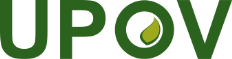 SUnión Internacional para la Protección de las Obtenciones VegetalesComité TécnicoQuincuagésima quinta sesión
Ginebra, 28 y 29 de octubre de 2019TC/55/5Original: InglésFecha: 21 de agosto de 2019Código UPOVNombre botánico principal en GENIENombre(s) botánico(s)en GRINNombre(s) común(es)en GENIENúmero de entradas en PLUTOCITRU_LMTCitrus limettioides TanakaCitrus limettioides Tanakalima dulce de la India,lima dulce de Palestina 0CITRU_LITCitrus limettioides TanakaCitrus limettioides Tanakalima dulce de la India;lima dulce de Palestina0Código UPOVNombre botánico principal en GENIENombre(s) botánico(s)en GRINNombre(s) común(es)en GENIENúmero de entradas en PLUTOECSEDEcheveria DC. × Sedum L.×Sedeveria E. Walther(con un comentario “= Sedum × Echeveria”) n.d.0ECSED_EMOEcheveria elegans Rose. ×Sedum morganianum E. Walthern.d.n.d.0SEDEV×Sedeveria spp.×Sedeveria E. Walther(con un comentario “= Sedum × Echeveria”)n.d.3ActualActualActualPropuestaPropuestaPropuestaCódigo UPOVNombre botánico principalOtro(s) nombre(s) botánico(s)Código UPOVNombre botánico principalOtro(s) nombre(s) botánico(s)ECSEDEcheveria DC. × Sedum L.n.d.[suprimir]n.d.n.d.ECSED_EMOEcheveria elegans Rose. × Sedum morganianum E. Walthern.d.SEDEV _EMO Echeveria elegans Rose. × Sedum morganianum E. Walthern.d.SEDEV× Sedeveria spp.Echeveria lilacina Kimnach & R. C. Moran × Sedum suaveolens Kimnach; SedeveriaSEDEV ×Sedeveria E. Walther(Echeveria DC. × Sedum L.)n.d.n.d.n.d.n.d.SEDEV_LSUEcheveria lilacina Kimnach & R. C. Moran × Sedum suaveolens Kimnach n.d.Código UPOVNombre botánico principal en GENIENombre(s) botánico(s)en GRINNombre(s) común(es)en GENIENúmero de entradas en PLUTOPLATOPlatostoma P. Beauv.Platostoma P. Beauv.n.d.0CRTNTCeratanthusPlatostoma P. Beauv.(sinónimo: Ceratanthus F. Muell. ex G. Taylor) n.d.0PLATO_CAL Platostoma calcaratum (Hemsl.) A. J. PatonPlatostoma calcaratum (Hemsl.) A. J. Paton n.d.0CRTNT_CALCeratanthus calcaratus (Hemsl.) G. TaylorPlatostoma calcaratum (Hemsl.) A. J. Paton (sinónimo: Ceratanthus calcaratus (Hemsl.) G. Taylor)n.d.1ActualActualActualPropuestaPropuestaPropuestaCódigo UPOVNombre botánico principalOtro(s) nombre(s) botánico(s)Código UPOVNombre botánico principalOtro(s) nombre(s) botánico(s)CRTNTCeratanthusn.d.[suprimir]n.d.n.d.PLATOPlatostoma P. Beauv.CeratanthusPLATOPlatostoma P. Beauv.Ceratanthus F. Muell. ex G. TaylorCRTNT_CALCeratanthus calcaratus (Hemsl.) G. Taylorn.d.[suprimir]n.d.n.d.PLATO_CAL Platostoma calcaratum (Hemsl.) A. J. PatonCeratanthus calcaratus (Hemsl.) G. TaylorPLATO_CAL Platostoma calcaratum (Hemsl.) A. J. PatonCeratanthus calcaratus (Hemsl.) G. TaylorCódigo UPOVNombre botánico principal en GENIENombre(s) botánico(s)en GRINNombre(s) común(es)en GENIENúmero de entradas en PLUTODGTLSDigitalis L.Digitalis L.digital 26ISOPLIsoplexis (Lindl.) LoudonDigitalis L. (sinónimo: Isoplexis (Lindl.) Loudon) n.d.0DGISO Digitalis L. × Isoplexis (Lindl.) Loudonn.d.n.d.0ISOPL_CANIsoplexis canariensis (L.) Lindl.Digitalis canariensis L. (sinónimo: Isoplexis canariensis (L.) Lindl.) n.d.0DGTLS_VALDigitalis × valinii J. D. Arm. Digitalis ×valinii J. D. Arm. n.d.10DGISO_PCA Digitalis purpurea L. × Isoplexis canariensis (L.) Lindl.n.d.n.d.0ActualActualActualPropuestaPropuestaPropuestaCódigo UPOVNombre botánico principalOtro(s) nombre(s) botánico(s)Código UPOVNombre botánico principalOtro(s) nombre(s) botánico(s)DGTLSDigitalis L.Digiplexis ined.; Isoplexis (Lindl.) LoudonDGTLSDigitalis L.×Digiplexis ined.;Isoplexis (Lindl.) Loudon;Digitalis L. × Isoplexis (Lindl.) LoudonISOPLIsoplexis (Lindl.) Loudonn.d.DGTLSDigitalis L.×Digiplexis ined.;Isoplexis (Lindl.) Loudon;Digitalis L. × Isoplexis (Lindl.) LoudonDGISO Digitalis L. × Isoplexis (Lindl.) Loudonn.d.DGTLSDigitalis L.×Digiplexis ined.;Isoplexis (Lindl.) Loudon;Digitalis L. × Isoplexis (Lindl.) LoudonISOPL_CANIsoplexis canariensis (L.) Lindl.n.d.DGTLS _CANDigitalis canariensis L. Isoplexis canariensis (L.) LindlDGTLS_VALDigitalis ×valinii J. D. Arm.Digitalis canariensis × Digitalis purpurea DGTLS_VALDigitalis ×valinii J. D. Arm.Digitalis canariensis × Digitalis purpurea; Digitalis purpurea L. × Isoplexis canariensis (L.) Lindl.DGISO_PCA Digitalis purpurea L. × Isoplexis canariensis (L.) Lindl.n.d.DGTLS_VALDigitalis ×valinii J. D. Arm.Digitalis canariensis × Digitalis purpurea; Digitalis purpurea L. × Isoplexis canariensis (L.) Lindl.Código UPOVNombre botánico principal en GENIENombre(s) botánico(s)en GRINNombre(s) común(es)en GENIENúmero de entradas en PLUTOECHINEchinopsis Zucc.Echinopsis Zucc.n.d.3LOBIVLobiviaLobivia Britton & Rosen.d.3LOBIV_SILEchinopsis chamaecereus H. Friedrich & GlaetzleEchinopsis chamaecereus H. Friedrich & Glaetzle(sinónimo: Lobivia silvestrii (Speg.) G. D. Rowley)cactus cacahuete/cactus maní20ActualActualActualPropuestaPropuestaPropuestaCódigo UPOVNombre botánico principalOtro(s) nombre(s) botánico(s)Código UPOVNombre botánico principalOtro(s) nombre(s) botánico(s)ECHIN Echinopsis Zucc.Acanthocalycium Backeb.; Acantholobivia Backeb.; Acanthopetalus Y. Itô; etc. ECHINEchinopsis Zucc.Lobivia Britton & Rose; Acanthocalycium Backeb.; Acantholobivia Backeb.; Acanthopetalus Y. Itô, etc. LOBIVLobivian.d.ECHINEchinopsis Zucc.Lobivia Britton & Rose; Acanthocalycium Backeb.; Acantholobivia Backeb.; Acanthopetalus Y. Itô, etc. LOBIV_SILEchinopsis chamaecereus H. Friedrich & GlaetzleChamaecereus silvestrii (speg.) Britton et Rose; Lobivia silvestrii (speg.) G.D. RowleyECHIN_CHAEchinopsis chamaecereus H. Friedrich & GlaetzleCereus silvestrii Speg.; Chamaecereus silvestrii (Speg.) Britton & Rose; Lobivia silvestrii (Speg.) G. D. RowleyCódigo UPOVNombre botánico principal en GENIENombre(s) botánico(s)en GRINNombre(s) común(es)en GENIENúmero de entradas en PLUTOVANDAVanda JonesVanda Jones ex R. Br.Vanda211ASCOCAscocentrum Schltr. ex J. J. Sm.Vanda Jones ex R. Br. (sinónimo: Ascocentrum Schltr. ex J.J. Sm.)n.d.0ASNEOAscocentrum × Neofinetian.d.n.d.0NEOFINeofinetia HuVanda Jones ex R. Br. (sinónimo: Neofinetia Hu)2NEOFI_FALNeofinetia falcata (Thunb.) HuVanda falcata (Thunb.) Beer (sinónimo: Neofinetia falcata (Thunb.) Hu)n.d.4ActualActualActualPropuestaPropuestaPropuestaCódigo UPOVNombre botánico principalOtro(s) nombre(s) botánico(s)Código UPOVNombre botánico principalOtro(s) nombre(s) botánico(s)VANDAVanda Jonesn.d.VANDAVanda Jones ex R. Br.Ascocentrum Schltr. ex J. J. Sm.; Neofinetia Hu; Ascocentrum × Neofinetia;Ascofinetia;Ascocentropsis Senghas & Schildh.;Christensonia Haager; Eparmatostigma Garay; Euanthe Schltr.; Gunnaria S. C. Chen ex Z. J. Liu & L. J. Chen;Seidenfadenia Garay; Trudelia GarayASCOCAscocentrum Schltr. ex J. J. Sm.n.d.VANDAVanda Jones ex R. Br.Ascocentrum Schltr. ex J. J. Sm.; Neofinetia Hu; Ascocentrum × Neofinetia;Ascofinetia;Ascocentropsis Senghas & Schildh.;Christensonia Haager; Eparmatostigma Garay; Euanthe Schltr.; Gunnaria S. C. Chen ex Z. J. Liu & L. J. Chen;Seidenfadenia Garay; Trudelia GarayNEOFINeofinetia Hun.d.VANDAVanda Jones ex R. Br.Ascocentrum Schltr. ex J. J. Sm.; Neofinetia Hu; Ascocentrum × Neofinetia;Ascofinetia;Ascocentropsis Senghas & Schildh.;Christensonia Haager; Eparmatostigma Garay; Euanthe Schltr.; Gunnaria S. C. Chen ex Z. J. Liu & L. J. Chen;Seidenfadenia Garay; Trudelia GarayASNEOAscocentrum × NeofinetiaAscofinetiaVANDAVanda Jones ex R. Br.Ascocentrum Schltr. ex J. J. Sm.; Neofinetia Hu; Ascocentrum × Neofinetia;Ascofinetia;Ascocentropsis Senghas & Schildh.;Christensonia Haager; Eparmatostigma Garay; Euanthe Schltr.; Gunnaria S. C. Chen ex Z. J. Liu & L. J. Chen;Seidenfadenia Garay; Trudelia GarayNEOFI_FALNeofinetia falcata (Thunb.) Hun.d.VANDA_FALVanda falcata (Thunb.) BeerNeofinetia falcata (Thunb.) Hu; Orchis falcata Thunb.Código UPOVNombre botánico principal en GENIENombre(s) botánico(s)en GRINNombre(s) común(es) en GENIENúmero de entradas en PLUTOHAWOR_FASHaworthia fasciata (Willd.) Haw.Haworthiopsis fasciata (Willd.) G. D. Rowley(sinónimo: Haworthia fasciata (Willd.) Haw.) planta cebra 15HAWOR_LFAHaworthia limifolia × Haworthia fasciatan.d.n.d.1HAWOR_LIMHaworthia limifolia MarlothHaworthiopsis limifolia (Marloth) G. D. Rowley(sinónimo: Haworthia limifolia Marloth)n.d.3HAWOR_MARHaworthia margaritifera (L.) Haw.Synonym of Haworthia maxima (Haw.) Duvaln.d.1ActualActualActualPropuestaPropuestaPropuestaCódigo UPOVNombre botánico principalOtro(s) nombre(s) botánico(s)Código UPOVNombre botánico principalOtro(s) nombre(s) botánico(s)HAWOR_FASHaworthia fasciata (Willd.) Haw.n.d.HAWOT_FASHaworthiopsis fasciata (Willd.) G. D. RowleyApicra fasciata Willd.; Haworthia fasciata (Willd.) Haw.; Haworthia fasciata f. major (Salm-Dyck) Poelln.; Haworthia fasciata f. ovato-lanceolata Poelln.; Haworthia fasciata f. sparsa Poelln.; Haworthia fasciata f. subconfluens (Poelln.) Poelln.; Haworthia fasciata f. vanstaedensis Poelln.; Haworthia fasciata f. variabilis Poelln.; Haworthia fasciata var. subconfluens Poelln.HAWOR_LFAHaworthia limifolia × Haworthia fasciatan.d.HAWOT_LFAhíbridos entre Haworthiopsis limifolia (Marloth) G. D. Rowley y Haworthiopsis fasciata (Willd.) Haw.Haworthia limifolia × Haworthia fasciataHAWOR_LIMHaworthia limifolia Marlothn.d.HAWOT_LIMHaworthiopsis limifolia (Marloth) G. D. RowleyHaworthia limifolia MarlothHAWOR_MAXHaworthia maxima (Haw.) Duvaln.d.HAWOR_MAXHaworthia maxima (Haw.) DuvalHaworthia margaritifera (L.) Haw.; Aloe pumila var. margaritifera L.; Aloe semimargaritifera Salm-Dyck; Haworthia margaritifera var. semimargaritifera (Salm-Dyck) Baker; Haworthia papillosa var. semipapillosa Haw.; Haworthia semiglabrata Haw.HAWOR_MARHaworthia margaritifera (L.) Haw.n.d.HAWOR_MAXHaworthia maxima (Haw.) DuvalHaworthia margaritifera (L.) Haw.; Aloe pumila var. margaritifera L.; Aloe semimargaritifera Salm-Dyck; Haworthia margaritifera var. semimargaritifera (Salm-Dyck) Baker; Haworthia papillosa var. semipapillosa Haw.; Haworthia semiglabrata Haw.Código UPOVNombre botánico principal en GENIENombre(s) botánico(s)en GRINNombre(s) común(es)en GENIENúmero de entradas en PLUTOBERBEBerberis L.Berberis L.Berberis49MAHONMahonia Nutt.Berberis L.Mahonia13MAHON_ACAMahonia acanthifolia G. DonBerberis napaulensis (DC.) Spreng. (sinónimo: Mahonia acanthifolia G. Don)Mahonia0MAHON_AQUMahonia aquifolium (Pursh) Nutt.Berberis aquifolium Pursh(sinónimo: Mahonia aquifolium (Pursh) Nutt.)Uva de Oregón6MAHON_BEAMahonia bealei (Fortune) CarrièreBerberis bealei Fortune(sinónimo: Mahonia bealei (Fortune) Carrière)Mahonia0MAHON_JAPMahonia japonica (Thunb.) DC.Berberis japonica (Thunb.) Spreng.(sinónimo: Mahonia japonica (Thunb.) DC.)Mahonia0MAHON_LOMMahonia lomariifolia TakedaBerberis oiwakensis (Hayata) Laferr.(sinónimo: Mahonia lomariifolia Takeda)Mahonia0MAHON_PUMMahonia pumila (Greene) FeddeBerberis pumila Greene(sinónimo: Mahonia pumila (Greene) Fedde)Mahonia0MAHON_REPMahonia repens (Lindl.) G. DonBerberis repens Lindl.(sinónimo: Mahonia repens (Lindl.) G. Don)Mahonia3ActualActualActualPropuestaPropuestaPropuestaCódigo UPOVNombre botánico principalOtro(s) nombre(s) botánico(s)Código UPOVNombre botánico principalOtro(s) nombre(s) botánico(s)BERBEBerberis L.n.d.BERBEBerberis L.Mahonia Nutt.; Odostemon Raf.MAHONMahonia Nutt.n.d.BERBEBerberis L.Mahonia Nutt.; Odostemon Raf.MAHON_ACAMahonia acanthifolia G. Donn.d.BERBE _NAPBerberis napaulensis (DC.) Spreng.Mahonia acanthifolia G. DonMAHON_AQUMahonia aquifolium (Pursh) Nutt.n.d.BERBE _AQUBerberis aquifolium PurshMahonia aquifolium (Pursh) Nutt.; Berberis diversifolia (Sweet) Steud.; Mahonia aquifolium subsp. aquifolium (Pursh) Nutt.; Mahonia diversifolia SweetMAHON_BEAMahonia bealei (Fortune) CarrièreMahonia bealei (Fort.) CarrBERBE _BEABerberis bealei FortuneMahonia bealei (Fortune) Carrière; Berberis japonica var. bealei (Fortune) Skeels; MAHON_JAPMahonia japonica (Thunb.) DC.n.d.BERBE _JAPBerberis japonica (Thunb.) Spreng.Mahonia japonica (Thunb.) DC.;Ilex japonica Thunb. MAHON_LOMMahonia lomariifolia Takedan.d.BERBE _OIWBerberis oiwakensis (Hayata) Laferr.Mahonia lomariifolia Takeda; Berberis lomariifolia (Takeda) Laferr.; Mahonia oiwakensis HayataMAHON_PUMMahonia pumila (Greene) Fedden.d.BERBE _PUMBerberis pumila GreeneMahonia pumila (Greene) FeddeMAHON_REPMahonia repens (Lindl.) G. Donn.d.BERBE _REPBerberis repens Lindl.Mahonia repens (Lindl.) G. Don; Berberis sonnei (Abrams) McMinn; Mahonia repens var. repens (Lindl.) G. Don; Mahonia repens var. rotundifolia (May) Fedde; Mahonia sonnei AbramsCódigo UPOVNombre botánico principal en GENIENombre(s) botánico(s)en GRINNombre(s) común(es)en GENIENúmero de entradas en PLUTOMUEHLMuehlenbeckia Meisn.Muehlenbeckia Meisn.enredadera de alambre5HOMLCHomalocladium (F. v. Muell.) L.H. BaileyMuehlenbeckia Meisn.(sinónimo: Homalocladium (F. Muell.) L. H. Bailey)0HOMLC_PLAHomalocladium platycladum (F. Muell.) L. H. BaileyMuehlenbeckia platyclada (F. Muell.) Meisn.(sinónimo: Homalocladium platycladum (F. Muell.) L. H. Bailey)planta tenia; planta ciempiés; arbusto de las cintas1ActualActualActualPropuestaPropuestaPropuestaCódigo UPOVNombre botánico principalOtro(s) nombre(s) botánico(s)Código UPOVNombre botánico principalOtro(s) nombre(s) botánico(s)MUEHLMuehlenbeckia Meisn.n.d.MUEHLMuehlenbeckia Meisn.Homalocladium (F. Muell.) L. H. BaileyHOMLCHomalocladium (F. v. Muell.) L.H. Baileyn.d.MUEHLMuehlenbeckia Meisn.Homalocladium (F. Muell.) L. H. BaileyHOMLC_PLAHomalocladium platycladum (F. Muell.) L. H. Baileyn.d.MUEHL_PLAMuehlenbeckia platyclada (F. Muell.) Meisn.Homalocladium platycladum (F. Muell.) L. H. Bailey; Polygonum platycladum F. Muell.Código UPOVNombre botánico principal en GENIENombre(s) botánico(s)en GRINNombre(s) común(es)en GENIENúmero de entradas en PLUTOWASABWasabiaEutrema R. Br. (sinónimo: Wasabia Matsum.)n.d. 0WASAB_JAPEutrema japonicum (Miq.) Koidz.Eutrema japonicum (Miq.) Koidz. (sinónimo: Wasabia japonica (Miq.) Matsum.)rábano picante japonés21ActualActualActualPropuestaPropuestaPropuestaCódigo UPOVNombre botánico principalOtro(s) nombre(s) botánico(s)Código UPOVNombre botánico principalOtro(s) nombre(s) botánico(s)WASABWasabian.d.EUTREEutrema R. Br. Esquiroliella H. Lév.; Glaribraya H. Hara; Martinella H. Lév.; Neomartinella Pilg.; Platycraspedum O. E. Schulz; Taphrospermum C. A. Mey.; Thellungiella O. E. Schulz; Wasabia Matsum.WASAB_JAPEutrema japonicum (Miq.) Koidz.Cochlearia wasabi Siebold, nom. nud.; Eutrema koreanum auct. nonn.; Eutrema wasabi Maxim.; Lunaria japonica Miq.; Wasabia japonica (Miq.) Matsum.; Wasabia pungens Matsum.; Wasabia wasabi (Maxim.) MakinoEUTRE_JAPEutrema japonicum (Miq.) Koidz.Cochlearia wasabi Siebold, nom. nud.; Eutrema koreanum auct. nonn.; Eutrema wasabi Maxim.;Lunaria japonica Miq.; Wasabia japonica (Miq.) Matsum.; Wasabia pungens Matsum.; Wasabia wasabi (Maxim.) MakinoCódigo UPOVNombre científico principal en GENIENombres científicos
en Index FungorumNombre(s) común(es) en GENIENúmero de entradas en PLUTONEOTY_LOLNeotyphodium loliiEpichloe festucae Leuchtm., Schardl & M.R. Siegel(sinónimo: Neotyphodium lolii (Latch, M.J. Chr. & Samuels) Glenn, C.W. Bacon & Hanlin)n.d. 5ActualActualActualPropuestaPropuestaPropuestaCódigo UPOVNombre científico principalOtro(s) nombre(s) científico(s)Código UPOVNombre científico principalOtro(s) nombre(s) científico(s)NEOTY_LOLNeotyphodium loliin.d.EPICH_FESEpichloe festucae Leuchtm., Schardl & M.R. SiegelAcremonium lolii Latch, M.J. Chr. & Samuels; Epichloe festucae var. lolii (Latch, M.J. Chr. & Samuels) C.W. Bacon & Schardl; Neotyphodium lolii (Latch, M.J. Chr. & Samuels) Glenn, C.W. Bacon & HanlinCódigo UPOVNombre botánico principal en GENIENombre(s) botánico(s)en GRINNombre(s) común(es)en GENIENúmero de entradas en PLUTOSENEC_BICSenecio bicolor (Willd.) Tod., non Vis.Jacobaea maritima (L.) Pelser & Meijden(sinónimo: Senecio bicolor (Willd.) Tod.; Senecio cineraria DC.) n.d.1SENEC_CINSenecio cineraria DC.Jacobaea maritima (L.) Pelser & Meijden(sinónimo: Senecio bicolor (Willd.) Tod.; Senecio cineraria DC.) n.d.0SENEC_CHESenecio cruentus × S. heritierii DC.Pericallis cruenta (Masson ex LʼHér.) Bolle × Pericallis lanata (LʼHér.) B. Nord.(sinónimo: Senecio cruentus × S. heritieri DC.)n.d.32SENEC_CONSenecio congestus (R. Br.) DC.Tephroseris palustris (L.) Rchb.(sinónimo: Senecio congestus (R. Br.) DC.)n.d.0SENEC_CRUSenecio cruentus (Masson ex L'Hér.) DC.Pericallis cruenta (Masson ex LʼHér.) Bolle(sinónimo: Senecio cruentus (Masson ex L'Hér.) DC.)cineraria156SENEC_FICSenecio ficoides (L.) Sch. Bip.Curio ficoides (L.) P. V. Heath (synonym: Senecio ficoides (L.) Sch. Bip.)n.d.2SENEC_HERSenecio heritieri DC.Pericallis lanata (LʼHér.) B. Nord.(sinónimo: Senecio heritieri DC.)n.d.0SENEC_JACSenecio jacobaea L.Jacobaea vulgaris Gaertn. (sinónimo: Senecio jacobaea L.)n.d.0SENEC_LAXSenecio laxifolius BuchananBrachyglottis laxifolia (Buchanan) B. Nord.(sinónimo: Senecio laxifolius Buchanan)n.d.0SENEC_TALCurio talinoides (DC.) P. V. HeathCurio talinoides (DC.) P. V. Heathn.d.1ActualActualActualPropuestaPropuestaPropuestaCódigo UPOVNombre botánico principalOtro(s) nombre(s) botánico(s)Código UPOVNombre botánico principalOtro(s) nombre(s) botánico(s)SENEC_BICSenecio bicolor (Willd.) Tod., non Vis.Cineraria bicolor Willd.; Senecio cineraria DC. subsp. bicolor (Willd.) Arcang.JACOB_MARJacobaea maritima (L.) Pelser & MeijdenSenecio bicolor (Willd.) Tod.; Senecio cineraria DC.; Cineraria bicolor Willd.; Othonna maritima L.; Senecio bicolor subsp. cineraria (DC.) Chater; Senecio cineraria subsp. bicolor (Willd.) Arcang.SENEC_CINSenecio cineraria DC.n.d.JACOB_MARJacobaea maritima (L.) Pelser & MeijdenSenecio bicolor (Willd.) Tod.; Senecio cineraria DC.; Cineraria bicolor Willd.; Othonna maritima L.; Senecio bicolor subsp. cineraria (DC.) Chater; Senecio cineraria subsp. bicolor (Willd.) Arcang.SENEC_CHESenecio cruentus × S. heritierii DC.n.d.PERIC_CLAHíbridos entre Pericallis cruenta y P. lanata Híbridos entre Senecio cruentus y S. heritieri SENEC_CONSenecio congestus (R. Br.) DC.n.d.TEPHO_PALTephroseris palustris (L.) Rchb.Senecio congestus (R. Br.) DC.; Cineraria congesta R. Br.; Othonna palustris L.; Senecio palustris (L.) Hook.; Senecio tubicaulis Mansf.SENEC_CRUSenecio cruentus (Masson ex L'Hér.) DC.Cineraria cruenta Masson ex L'Hér.; Pericallis cruenta (Masson ex L'Hér.) BollePERIC_CRUPericallis cruenta (Masson ex LʼHér.) BolleSenecio cruentus (Masson ex L'Hér.) DC.; Cineraria cruenta Masson ex LʼHér.SENEC_FICSenecio ficoides (L.) Sch. Bip.Curio ficoides (L.) P. V. HeathCURIO_FICCurio ficoides (L.) P. V. HeathSenecio ficoides (L.) Sch. Bip.; Cacalia ficoides L.; Kleinia ficoides (L.) Haw.SENEC_HERSenecio heritieri DC.n.d.PERIC_LANPericallis lanata (LʼHér.) B. Nord.Senecio heritieri DC.; Cineraria lanata LʼHér.SENEC_JACSenecio jacobaea L.n.d.JACOB_VULJacobaea vulgaris Gaertn. Senecio jacobaea L.SENEC_LAXSenecio laxifolius BuchananBrachyglottis laxifolia (Buchanan) B. Nord.BRCHG_LAXBrachyglottis laxifolia (Buchanan) B. Nord.Senecio laxifolius BuchananSENEC_TALCurio talinoides (DC.) P. V. HeathSenecio talinoides AndesCURIO_TALCurio talinoides (DC.) P. V. HeathSenecio talinoides AndesCódigo UPOV Nombre botánicoNombre comúnBETAA_VULBeta vulgaris L.BETAA_VUL_GVBeta vulgaris L. ssp. vulgarisacelga; acelga cardo; betarraga azucareraBETAA_VUL_GVABeta vulgaris L. ssp. vulgaris var. alba DC.remolacha forrajeraBETAA_VUL_GVCBeta vulgaris L. ssp. vulgaris var. conditiva Alef.remolacha de mesa; remolacha rojaBETAA_VUL_GVFBeta vulgaris L. ssp. vulgaris var. flavescens DC.acelga; acelga cardoBETAA_VUL_GVSBeta vulgaris L. ssp. vulgaris var. saccharifera Alef.remolacha azucareraBRASS_OLE_GABrassica oleracea L. convar. acephala (DC.) Alef.n.d.BRASS_OLE_GAMBrassica oleracea L. convar. acephala (DC.) Alef. var. medullosa Thell.col de meollo; col meollosaBRASS_OLE_GARBrassica oleracea L. var. ramosa DC.n.d.BRASS_OLE_GASBrassica oleracea L. convar. acephala (DC.) Alef. var. sabellica L.col crespa; col rizadaBRASS_OLE_GAVBrassica oleracea L. convar. acephala (DC.) Alef. var. viridis L.col forrajeraBRASS_OLE_GBBrassica oleracea L. convar. botrytis (L.) Alef.BRASS_OLE_GBBBrassica oleracea L. convar. botrytis (L.) Alef. var. botrytiscoliflorBRASS_OLE_GBCBrassica oleracea L. convar. botrytis (L.) Alef. var. cymosa Duch.brecolera; brécol; brócoli; bróculiBRASS_OLE_GCBrassica oleracea L. convar. capitata (L.) Alef. var. capitata (L.) Alef.repolloBRASS_OLE_GCABrassica oleracea L. convar. capitata (L.) Alef. var. capitata L. f. alba DC.repollo blancoBRASS_OLE_GCRBrassica oleracea L. convar. capitata (L.) Alef. var. capitata L. f. rubra (L.) Thell.lombardaBRASS_OLE_GCSBrassica oleracea L. convar. capitata (L.) Alef. var. sabauda L.col de MilánBRASS_OLE_GGMBrassica oleracea L. convar. oleracea var. gemmifera DC.col de Bruselas; repollo de BruselasBRASS_OLE_GGOBrassica oleracea L. convar. acephala (DC.) Alef. var. gongylodes L.colirrábanoCódigo UPOVNombre botánicoNombre comúnZEAAA_MAY_SACZea mays L. saccharata Koern.maíz dulceZEAAA_MAY_EVEZea mays L. var. everta (Praecox) Sturt.n.d. ZEAAA_MAY_MICZea mays L. convar. microsperma Koern.n.d. Código UPOVNombre botánico principalALPHA_OTWAlpha one × Alpha twoCódigo UPOVNombre botánico principalALPHA_OTWHíbridos entre Alpha one y Alpha twoEtiquetaTipo de informaciónTipo de informaciónCondición actual Condición propuestaMejoras necesarias de la base de datos<000>Inicio del registro y situación del registro Inicio del registro y situación del registro obligatorioinicio del registro obligatorioObligatorio, con sujeción a la elaboración de un mecanismo para calcular la situación del registro (mediante comparación con presentación anterior de datos), previa petición<190>País u organización que aporta informaciónPaís u organización que aporta informaciónobligatorioobligatorio Control de la calidad de los datos: cotejar con la lista de códigos<010>Tipo de registro e identificador (de variedad)Tipo de registro e identificador (de variedad)obligatorioambos obligatorios i)	explicar significado de “identificador (de variedad)” en relación con información en <210>;ii)	examinar si se continúa con el tipo de registro “BIL”;iii)	control de calidad de los datos: cotejar con lista de tipos de registro<500>Especie-nombre en latínEspecie-nombre en latínobligatorio hasta que se indique código UPOVobligatorio (aunque se indique código UPOV)<509>Especie-nombre común en inglésEspecie-nombre común en inglésobligatorio si no se indica el nombre común en el idioma nacional (<510>)no obligatorio<510>Especie-nombre común en un idioma nacional diferente del inglésEspecie-nombre común en un idioma nacional diferente del inglésobligatorio si no se indica el nombre común en inglés (<509>) NECESARIO si se indica <520><520>Especie-nombre común en un idioma nacional diferente del inglés en un alfabeto no latinoEspecie-nombre común en un idioma nacional diferente del inglés en un alfabeto no latinono obligatorio<511>Especie-código de taxones de la UPOV Especie-código de taxones de la UPOV obligatorio obligatorioi)	tras solicitud, el administrador de la base de datos PLUTO prestará asistencia al contribuyente para asignar códigos UPOV;ii)	control de calidad de datos: cotejar códigos UPOV con la lista de códigos UPOV; iii)	control de calidad de datos: verificar aparentes errores de asignación de códigos UPOV (p. ej. código correspondiente a la especie equivocado)DENOMINACIONESDENOMINACIONESDENOMINACIONESDENOMINACIONESDENOMINACIONESDENOMINACIONES<540>Fecha + denominación, propuesta, primera aparición o primera entrada en la base de datosobligatorio si no se indica la referencia del obtentor (<600>) obligatorio si no se indica la referencia del obtentor (<600>) i)	obligatorio que conste <540>, <541>, <542>, o <543 si no se indica <600> ii)	fecha no obligatoria iii) NECESARIO si se indica <550>, <551>, <552> o <553>i)	aclarar el significado y cambiar denominación;ii)	control de calidad de datos: condición obligatoria en relación con otra información<550>Fecha + denominación, propuesta, primera aparición o primera entrada en la base de datos en un alfabeto no latinono obligatorio<541>Fecha + denominación propuesta, publicadavéase <540>i)	aclarar el significado y cambiar denominaciónii)	control de calidad de datos: condición obligatoria en relación con otra información<551>Fecha + denominación propuesta, publicada en un alfabeto no latinono obligatorio<542>Fecha + denominación, aprobadaobligatorio si se ha concedido protección o figura en la listaobligatorio si se ha concedido protección o figura en la listavéase <540>i)	aclarar el significado y cambiar denominación;ii)	permitir más de una denominación aprobada para una variedad (p. ej. cuando una denominación es aprobada y después sustituida)iii)	control de calidad de datos: condición obligatoria en relación con otra información<552>Fecha + denominación, aprobada en un alfabeto no latinono obligatorio<543>Fecha + denominación, rechazada o retiradavéase <540>i)	aclarar el significado y cambiar denominaciónii)	control de calidad de datos: condición obligatoria en relación con otra información<553>Fecha + denominación, rechazada o retirada en un alfabeto no latinono obligatorio<600>Referencia del obtentorobligatorio si existeobligatorio si existeNECESARIO si se indica <650><650>Referencia del obtentor en un alfabeto no latinono obligatorio<601>Sinónimo de denominación de la variedadNECESARIO si se indica <651><651>Sinónimo de denominación de la variedad en un alfabeto no latinono obligatorio<602>Nombre comercialNECESARIO si se indica <652>i)	aclarar el significadoii)	permitir entradas múltiples<652>Nombre comercial en un alfabeto no latinono obligatorio<210>Número de solicitudobligatorio si existe solicitudobligatorio si existe solicitudobligatorio si existe solicituda examinar junto con <010><220>Solicitud / fecha de presentaciónobligatorio si existe solicitudobligatorio si existe solicitudobligatorioSe ofrecerá una explicación si la etiqueta <220> no estuviera completa<400>Fecha de publicación de los datos relativos a la solicitud (protección) / presentación (listado)no obligatorio<111>Número del título concedido (de la protección) / número de registro (listado)obligatorio si existeobligatorio si existei)	obligatorio hacer constar <111> / <151> / <610> o <620> si concedido o registradoii)	fecha no obligatoriai)	control de calidad de datos: condición obligatoria en relación con otra información;ii)	resolver las posibles incoherencias en relación con la situación de la etiqueta <220><151>Fecha de publicación de los datos relativos al título concedido (protección) / registro (listado)véase <111>control de calidad de datos: condición obligatoria en relación con otra información<610>Fecha de inicio-título concedido (protección) / registro (listado)obligatorio si existeobligatorio si existevéase <111>i)	control de calidad de datos: condición obligatoria en relación con otra información;ii)	control de calidad de datos: la fecha no puede ser anterior que la que figure en <220><620>Fecha de inicio-renovación del registro (listado)véase <111>i)	control de calidad de datos: condición obligatoria en relación con otra información:ii)	control de calidad de datos: la fecha no puede ser anterior que la que figure en <610>iii)	aclarar el significado <665>Fecha calculada de caducidadobligatorio si se ha concedido protección / listadoobligatorio si se ha concedido protección / listadono obligatorio<666>Tipo de fecha seguida de “fecha de terminación”obligatorio si existeobligatorio si existeno obligatorioPARTES INTERESADASPARTES INTERESADASPARTES INTERESADASPARTES INTERESADASPARTES INTERESADASPARTES INTERESADAS<730>Nombre del solicitante obligatorio si existe solicitudobligatorio si existe solicitudobligatorio si existe solicitud o NECESARIO si se indica <750><750>Nombre del solicitante en un alfabeto no latinono obligatorio <731>Nombre del obtentorobligatorioobligatorioobligatorioexplicar el significado de “obtentor” de conformidad con documento TGP/5 (véase <733>)<751>Nombre del obtentor en un alfabeto no latinono obligatorio<732>Nombre del encargado del mantenimientoobligatorio si figura en la listaobligatorio si figura en la listaNECESARIO si se indica <752>indicar fecha de comienzo y de terminación (el encargado del mantenimiento puede cambiar)<752>Nombre del encargado del mantenimiento en un alfabeto no latinono obligatorio<733>Nombre del titular del derechoobligatorio si se ha concedido protecciónobligatorio si se ha concedido protecciónobligatorio si se ha concedido protección o NECESARIO si se indica <753>i)	explicar el significado de “titular del derecho” de conformidad con el documento TGP/5 (véase <731>)ii)	indicar la fecha de inicio y de terminación (el titular del derecho puede cambiar)<753>Nombre del titular del derecho en un alfabeto no latinono obligatorio<740>Tipo de otra parte seguido del nombre de la parteNECESARIO si se indica <760><760>Tipo de otra parte seguido del nombre de la parte en un alfabeto no latinono obligatorioINFORMACIÓN RELATIVA A SOLICITUDES EQUIVALENTES EN OTROS TERRITORIOSINFORMACIÓN RELATIVA A SOLICITUDES EQUIVALENTES EN OTROS TERRITORIOSINFORMACIÓN RELATIVA A SOLICITUDES EQUIVALENTES EN OTROS TERRITORIOSINFORMACIÓN RELATIVA A SOLICITUDES EQUIVALENTES EN OTROS TERRITORIOSINFORMACIÓN RELATIVA A SOLICITUDES EQUIVALENTES EN OTROS TERRITORIOSINFORMACIÓN RELATIVA A SOLICITUDES EQUIVALENTES EN OTROS TERRITORIOS<300>Solicitud prioritaria: país, tipo de registro, fecha de la solicitud, número de la solicitudno obligatorio<310>Otras solicitudes: país, tipo de registro, fecha de la solicitud, número de la solicitudno obligatorio<320>Otros países: país, denominación si es diferente de la denominación que figura en la solicitudno obligatorio<330>Otros países: país, referencia del obtentor si es diferente de la referencia del obtentor que figura en la solicitudno obligatorio<900>Otra información pertinente (frase indexada)NECESARIO si se indica <950><950>Otra información pertinente (frase indexada) en un alfabeto no latinono obligatorio<910>Observaciones (palabra indexada)NECESARIO si se indica <960><960>Observaciones (palabra indexada) en un alfabeto no latinono obligatorio<920>Etiquetas de la información que ha cambiado desde la última comunicación (facultativo)no obligatorioDesarrollar una opción que se genere automáticamente (véase 2.1.1.a))<998>FIGno obligatorio<999>Identificador de imagen (para uso futuro)no obligatorioCrear la posibilidad de facilitar un hiperenlace con la imagen (p. ej. página web de una autoridad)FECHAS DE COMERCIALIZACIÓNFECHAS DE COMERCIALIZACIÓNFECHAS DE COMERCIALIZACIÓNFECHAS DE COMERCIALIZACIÓNFECHAS DE COMERCIALIZACIÓNFECHAS DE COMERCIALIZACIÓN<800>Fechas de comercializaciónno obligatorioObservacióni)	La autoridad proporciona la [siguiente] información:Código ISO de dos letrasii)	Territorio de comercializaciónCódigo ISO de dos letrasiii)	Fecha en la que la variedad fue comercializada* por primera vez en el territorio(*Por el término “comercialización” se entiende “vendida o entregada a terceros de otra manera, por el obtentor o con su consentimiento, a los fines de la explotación de la variedad” (Artículo 6.1 del Acta de 1991 del Convenio de la UPOV) u “ofrecida en venta o comercializada, con el consentimiento del obtentor, cuando proceda” (Artículo 6.1.b) del Acta de 1978 del Convenio de la UPOV), según corresponda.)de conformidad con el formato YYYY[MMDD] (Año[MesDía]): el mes y el día no son obligatorios si no se dispone de los mismosiv)	Fuente de la informaciónobligatorio para cada entrada en <XXX> v)	Situación de la informaciónobligatorio para cada entrada en <XXX> (se deberá proporcionar una explicación o una referencia sobre dónde se puede obtener esa explicación (p. ej. el sitio web de la autoridad que proporciona los datos a ese respecto))Nota: para la misma solicitud, la autoridad puede proporcionar en i) una o más entradas para los apartados ii) a v). En particular, puede proporcionar información sobre la comercialización en el “territorio de la solicitud”, así como en “otros territorios” 